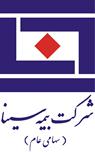 پرسشنامه و پيشنهاد بيمه نامه باربري(وارداتی-صادراتی)اين پرسشنامه و پيشنهاد ، مبنای انعقاد قرارداد بيمه باربری بوده و بيمه نامه بر اساس اطلاعات مندرج در آن صادر مي گردد.لذا ضروریست در تكميل آن دقت لازم بعمل آيد و تعهد می گردد حق بیمه تعیین شده پرداخت شود .اين پرسشنامه و پيشنهاد ، مبنای انعقاد قرارداد بيمه باربری بوده و بيمه نامه بر اساس اطلاعات مندرج در آن صادر مي گردد.لذا ضروریست در تكميل آن دقت لازم بعمل آيد و تعهد می گردد حق بیمه تعیین شده پرداخت شود .اين پرسشنامه و پيشنهاد ، مبنای انعقاد قرارداد بيمه باربری بوده و بيمه نامه بر اساس اطلاعات مندرج در آن صادر مي گردد.لذا ضروریست در تكميل آن دقت لازم بعمل آيد و تعهد می گردد حق بیمه تعیین شده پرداخت شود .اين پرسشنامه و پيشنهاد ، مبنای انعقاد قرارداد بيمه باربری بوده و بيمه نامه بر اساس اطلاعات مندرج در آن صادر مي گردد.لذا ضروریست در تكميل آن دقت لازم بعمل آيد و تعهد می گردد حق بیمه تعیین شده پرداخت شود .اين پرسشنامه و پيشنهاد ، مبنای انعقاد قرارداد بيمه باربری بوده و بيمه نامه بر اساس اطلاعات مندرج در آن صادر مي گردد.لذا ضروریست در تكميل آن دقت لازم بعمل آيد و تعهد می گردد حق بیمه تعیین شده پرداخت شود .نوع بيمه نامه مورد درخواست:       وارداتي: □                   صادراتي: □	                ترانزيت: □نوع بيمه نامه مورد درخواست:       وارداتي: □                   صادراتي: □	                ترانزيت: □نوع بيمه نامه مورد درخواست:       وارداتي: □                   صادراتي: □	                ترانزيت: □نوع بيمه نامه مورد درخواست:       وارداتي: □                   صادراتي: □	                ترانزيت: □نوع بيمه نامه مورد درخواست:       وارداتي: □                   صادراتي: □	                ترانزيت: □مشخصات بیمه گذارنام شخص/شرکت  :                                                کد ملی/کد اقتصادی :  نشانی :                                                               شماره ثبت/ کد پستی :تلفن :                                                                 دورنگار :                            نام شخص/شرکت  :                                                کد ملی/کد اقتصادی :  نشانی :                                                               شماره ثبت/ کد پستی :تلفن :                                                                 دورنگار :                            نام شخص/شرکت  :                                                کد ملی/کد اقتصادی :  نشانی :                                                               شماره ثبت/ کد پستی :تلفن :                                                                 دورنگار :                            نام شخص/شرکت  :                                                کد ملی/کد اقتصادی :  نشانی :                                                               شماره ثبت/ کد پستی :تلفن :                                                                 دورنگار :                            مشخصات ذينفعمشخصات ذينفعنام بانك گشایش کننده اعتبار:                                                   شعبه:                             کد شعبه :نشاني:                                                                                 تلفن:                              دورنگار:                             نام بانك گشایش کننده اعتبار:                                                   شعبه:                             کد شعبه :نشاني:                                                                                 تلفن:                              دورنگار:                             نام بانك گشایش کننده اعتبار:                                                   شعبه:                             کد شعبه :نشاني:                                                                                 تلفن:                              دورنگار:                             نام بانك گشایش کننده اعتبار:                                                   شعبه:                             کد شعبه :نشاني:                                                                                 تلفن:                              دورنگار:                             مشخصات کالای                       مورد بیمهنوع كالاي مورد بيمه:                                  وزن/مقدار كالا:                                    تعداد و نوع بسته بندي:حمل کالا با كانتينر تا مرز ورودی: □              حمل کالا با كانتينر تا مقصد نهایی: □        حمل کالا بدون کانتینر: □شماره پروفرما:                                          تاريخ پروفرما:                                      شماره ثبت سفارش:مبدا حمل:                                               مقصد نهایی:                                       مرز ورودي/خروجي:نوع كالاي مورد بيمه:                                  وزن/مقدار كالا:                                    تعداد و نوع بسته بندي:حمل کالا با كانتينر تا مرز ورودی: □              حمل کالا با كانتينر تا مقصد نهایی: □        حمل کالا بدون کانتینر: □شماره پروفرما:                                          تاريخ پروفرما:                                      شماره ثبت سفارش:مبدا حمل:                                               مقصد نهایی:                                       مرز ورودي/خروجي:نوع كالاي مورد بيمه:                                  وزن/مقدار كالا:                                    تعداد و نوع بسته بندي:حمل کالا با كانتينر تا مرز ورودی: □              حمل کالا با كانتينر تا مقصد نهایی: □        حمل کالا بدون کانتینر: □شماره پروفرما:                                          تاريخ پروفرما:                                      شماره ثبت سفارش:مبدا حمل:                                               مقصد نهایی:                                       مرز ورودي/خروجي:نوع كالاي مورد بيمه:                                  وزن/مقدار كالا:                                    تعداد و نوع بسته بندي:حمل کالا با كانتينر تا مرز ورودی: □              حمل کالا با كانتينر تا مقصد نهایی: □        حمل کالا بدون کانتینر: □شماره پروفرما:                                          تاريخ پروفرما:                                      شماره ثبت سفارش:مبدا حمل:                                               مقصد نهایی:                                       مرز ورودي/خروجي:پارتشیپمنت(حمل به دفعات) :                      مجاز می باشد  □                                مجاز نمی باشد  □پارتشیپمنت(حمل به دفعات) :                      مجاز می باشد  □                                مجاز نمی باشد  □پارتشیپمنت(حمل به دفعات) :                      مجاز می باشد  □                                مجاز نمی باشد  □پارتشیپمنت(حمل به دفعات) :                      مجاز می باشد  □                                مجاز نمی باشد  □ترانسشیپمنت(تغییر وسیله حمل) :                مجاز می باشد   □                                مجاز نمی باشد  □ترانسشیپمنت(تغییر وسیله حمل) :                مجاز می باشد   □                                مجاز نمی باشد  □ترانسشیپمنت(تغییر وسیله حمل) :                مجاز می باشد   □                                مجاز نمی باشد  □ترانسشیپمنت(تغییر وسیله حمل) :                مجاز می باشد   □                                مجاز نمی باشد  □شرایط حملوسيله حمل: کشتی□   کامیون□   هواپیما□    قطار□    لنج□    بارج□    سایر ...............                                                                                 شماره بارنامه:                                            متصدي حمل:                             شماره شهربانی وسیله حمل زمینی :وسيله حمل: کشتی□   کامیون□   هواپیما□    قطار□    لنج□    بارج□    سایر ...............                                                                                 شماره بارنامه:                                            متصدي حمل:                             شماره شهربانی وسیله حمل زمینی :وسيله حمل: کشتی□   کامیون□   هواپیما□    قطار□    لنج□    بارج□    سایر ...............                                                                                 شماره بارنامه:                                            متصدي حمل:                             شماره شهربانی وسیله حمل زمینی :وسيله حمل: کشتی□   کامیون□   هواپیما□    قطار□    لنج□    بارج□    سایر ...............                                                                                 شماره بارنامه:                                            متصدي حمل:                             شماره شهربانی وسیله حمل زمینی :ارزش كالای             بیمه شدهمبلغ ارزی کالا طبق پروفرما:                                           نوع ارز: یورو□  دلار آمریکا□  دلار کانادا□  درهم امارات□  وون کره جنوبی□  ین ژاپن□  دینار کویت□  سایر ..............نوع قرارداد: C&F□   CPT□  CIF□  CFR□  CIP□  FOB□  FCA□  FAS□  EXW□  DAT□  DAP□  سایر ............ با احتساب 10% افزایش □       با احتساب 20% افزایش □       بدون احتساب درصد افزایش □     سایر ...............مبلغ ارزی کالا طبق پروفرما:                                           نوع ارز: یورو□  دلار آمریکا□  دلار کانادا□  درهم امارات□  وون کره جنوبی□  ین ژاپن□  دینار کویت□  سایر ..............نوع قرارداد: C&F□   CPT□  CIF□  CFR□  CIP□  FOB□  FCA□  FAS□  EXW□  DAT□  DAP□  سایر ............ با احتساب 10% افزایش □       با احتساب 20% افزایش □       بدون احتساب درصد افزایش □     سایر ...............مبلغ ارزی کالا طبق پروفرما:                                           نوع ارز: یورو□  دلار آمریکا□  دلار کانادا□  درهم امارات□  وون کره جنوبی□  ین ژاپن□  دینار کویت□  سایر ..............نوع قرارداد: C&F□   CPT□  CIF□  CFR□  CIP□  FOB□  FCA□  FAS□  EXW□  DAT□  DAP□  سایر ............ با احتساب 10% افزایش □       با احتساب 20% افزایش □       بدون احتساب درصد افزایش □     سایر ...............مبلغ ارزی کالا طبق پروفرما:                                           نوع ارز: یورو□  دلار آمریکا□  دلار کانادا□  درهم امارات□  وون کره جنوبی□  ین ژاپن□  دینار کویت□  سایر ..............نوع قرارداد: C&F□   CPT□  CIF□  CFR□  CIP□  FOB□  FCA□  FAS□  EXW□  DAT□  DAP□  سایر ............ با احتساب 10% افزایش □       با احتساب 20% افزایش □       بدون احتساب درصد افزایش □     سایر ...............شرايط و خطرات                        مورد درخواستکلوزA□    كلوز B□   كلوز Cبدون عدم تحویل□    کلوز C با عدم تحویل□   TOTAL  LOSS   □   ساير .............کلوزA□    كلوز B□   كلوز Cبدون عدم تحویل□    کلوز C با عدم تحویل□   TOTAL  LOSS   □   ساير .............کلوزA□    كلوز B□   كلوز Cبدون عدم تحویل□    کلوز C با عدم تحویل□   TOTAL  LOSS   □   ساير .............نام و کد نماينده/كارگزار/بازاریاب :مهر و امضا :نام و کد نماينده/كارگزار/بازاریاب :مهر و امضا :نام و کد نماينده/كارگزار/بازاریاب :مهر و امضا :نام متقاضي/شرکت پیشنهاد دهنده :               مهر و امضا :                     این قسمت توسط شرکت بیمه سینا(سهامی عام) تکمیل می گردد :شماره بیمه نامه :                                              تاریخ صدور :                                                       نرخ ارز : واحد صدور :                                                   نام کارشناس/ متصدی صدور :                                  امضاء :    این قسمت توسط شرکت بیمه سینا(سهامی عام) تکمیل می گردد :شماره بیمه نامه :                                              تاریخ صدور :                                                       نرخ ارز : واحد صدور :                                                   نام کارشناس/ متصدی صدور :                                  امضاء :    این قسمت توسط شرکت بیمه سینا(سهامی عام) تکمیل می گردد :شماره بیمه نامه :                                              تاریخ صدور :                                                       نرخ ارز : واحد صدور :                                                   نام کارشناس/ متصدی صدور :                                  امضاء :    این قسمت توسط شرکت بیمه سینا(سهامی عام) تکمیل می گردد :شماره بیمه نامه :                                              تاریخ صدور :                                                       نرخ ارز : واحد صدور :                                                   نام کارشناس/ متصدی صدور :                                  امضاء :    